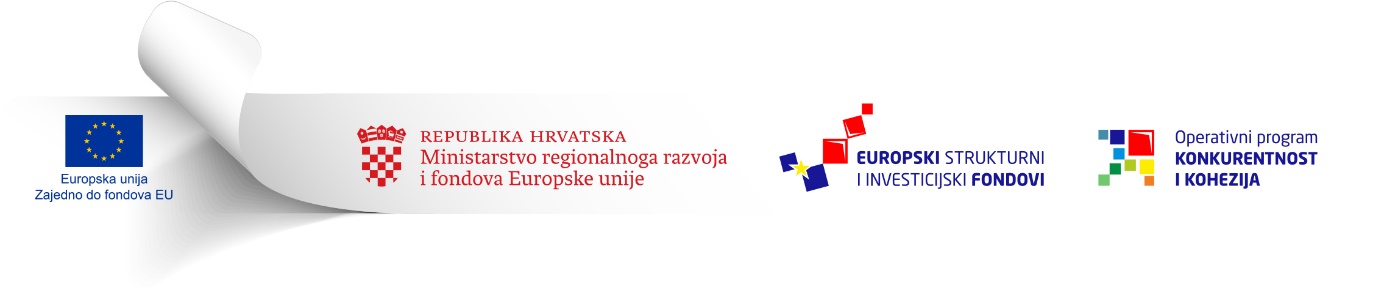 Ovaj Poziv se financira izEuropskog fonda za regionalni razvojPRILOG 1a. (Grupa 1)POSEBNI UVJETINACRT UGOVORA O DODJELI BESPOVRATNIH SREDSTAVA ZA PROJEKTE FINANCIRANE IZ EUROPSKIH STRUKTURNIH I INVESTICIJSKIH FONDOVA U FINANCIJSKOM RAZDOBLJU 2014. – 2020.Poziv na dostavu projektnog prijedloga kroz ograničeni postupak u modalitetu trajnog PozivaPoboljšanje isplativosti i pristupa dnevnim bolnicama i/ili dnevnim kirurgijama Ugovor o dodjeli bespovratnih sredstava za projekte koji se financiraju iz Strukturnih i investicijskih Fondova ufinancijskom razdoblju 2014. – 2020.<Referentni broj Ugovora o dodjeli bespovratnih sredstava-EN.><naziv ustanove, grad, općina i sl.>("Ugovor o dodjeli bespovratnih sredstava", u daljnjem tekstu: Ugovor)Ministarstvo regionalnoga razvoja i fondova Europske unije (Upravljačko tijelo, u daljnjem tekstu: UT) Miramarska cesta 2210000 Zagreb, HrvatskaiSredišnja agencija za financiranje i ugovaranje programa i projekata Europske unije(Posredničko tijelo razine 2, u daljnjem tekstu: PT2)Ulica grada Vukovara 284 (objekt C), 10 000 Zagreb, Hrvatskas jedne strane, iKorisnik bespovratnih sredstava iz Fondova<Puno službeno ime i adresa Korisnika><Pravni oblik>  <OIB - Osobni identifikacijski broj >	[financijska institucija kod koje se vodi račun Korisnika i broj računa Korisnika >] (u daljnjem tekstu: Korisnik)s druge strane, (u daljnjem tekstu: Strane) složile su se kako slijedi: Posebni uvjeti UgovoraČlanak 1. Svrha1.1.	Svrha ovog Ugovora je dodijeliti bespovratna sredstava Korisniku u svrhu provedbe projekta Poboljšanje isplativosti i pristupa dnevnim bolnicama i/ili dnevnim kirurgijama <naziv ustanove, grad, općina i sl.> (u daljnjem tekstu: Projekt) opisanog u Dodatku 1.1.  Opis i proračun Projekta ovih Posebnih uvjeta Ugovora, koji je sastavni dio ovog Ugovora.1.2.	Bespovratna sredstva se dodjeljuju Korisniku u skladu s uvjetima utvrđenima u Općim uvjetima i u ovim Posebnim uvjetima Ugovora, za koje Korisnik ovim putem izjavljuje da ih je u cijelosti primio na znanje i prihvatio.1.3.	Korisnik se obvezuje provesti Projekt u skladu s opisom i opsegom Projekta u skladu s člankom 10.1. ovih Posebnih uvjeta Ugovora, Općim uvjetima Ugovora te naknadnim izmjenama Projekta odnosno Ugovora.Članak 2. Provedba i financijsko razdoblje Projekta2.1.	Ovaj Ugovor stupa na snagu onoga dana kada ga potpiše posljednja Strana te je na snazi do izvršenja svih obaveza ugovornih Strana.2.2.	Razdoblje provedbe Projekta iz članka 9.1. Općih uvjeta je <broj> mjeseca/mjeseci, odnosno od DD/MM/ 201 do DD/MM/201.2.3.	Razdoblje financiranja Projekta započinje stupanjem Ugovora na snagu i traje najdulje 18 mjeseci od datuma završetka razdoblja provedbe projekta, i u svakom slučaju do isteka općeg razdoblja prihvatljivosti Operativnog programa Konkurentnost i kohezija (OPKK) iz kojeg se projekt financira, ovisno što je kraće.2.4. 	Razdoblje prihvatljivosti izdataka Projekta je od <…> do <…>.Članak 3. Iznos bespovratnih sredstava, postotak financiranja Projekta i uređenje plaćanja3.1.	Ukupna vrijednost Projekta se određuje na ----------------- kuna.3.2.	Ukupni prihvatljivi troškovi se određuju na -------------- kuna, kao što je utvrđeno u Dodatku 1.1. Opis i proračun Projekta, a u skladu s Općim uvjetima Ugovora.3.3.	Dodjeljuju se bespovratna sredstva u iznosu od -----------------  kuna što je najviši mogući iznos sufinanciranja ukupno utvrđene vrijednosti prihvatljivih izdataka Projekta navedenih u točki 3.2. ovoga članka. 3.4. Utvrđuje se postotak sufinanciranja projekta od <postotak> koji predstavlja omjer    dodijeljenih bespovratnih sredstava iz točke 3.3. i Ukupnih prihvatljivih troškova iz točke 3.2.3.5.  	Iznosi bespovratnih sredstava koji se plaćaju Korisniku tijekom provedbe projekta i konačni iznos financiranja utvrđuju se u skladu s člankom 17. Općih uvjeta Ugovora.3.6.  	Korisnik je obvezan iz vlastitih i/ili drugih izvora osigurati sredstva za financiranje eventualnih neprihvatljivih izdataka projekta.Sažeti prikaz izdataka koji se financiraju dodijeljenim bespovratnim sredstvima te prikaz izdataka za koje je financiranje osigurano iz vlastitih i/ili drugih izvora sastavni su dio Dodatka 1.1. ovog Ugovora Opis i proračun projekta.3.7.	Korisnik, ako nije Proračunski korisnik državnog proračuna u skladu s popisom proračunskih korisnika Ministarstva financija[1], ima pravo zatražiti plaćanje predujma. Ukupni iznos predujma ne premašuje 40%  (četrdeset) vrijednosti odobrenih bespovratnih sredstava odnosno ---------------- kuna.3.8.	Metoda povrata troškova Projekta odnosno plaćanje prihvatljivih izdataka iz bespovratnih sredstava Projekta, vršit će se metodom nadoknade i metodom plaćanja sukladno članku 15. Općih uvjeta Ugovora.Korisnik će podnijeti Zahtjev za nadoknadom sredstava PT-u 2 najmanje 1 (jednom) svaka 3 (tri) mjeseca, sukladno članku 15. Općih uvjeta Ugovora.Korisnik se obvezuje podnijeti Zahtjev za nadoknadom sredstava na važećem obrascu i uz popratnu dokumentaciju koja je u skladu s primjenjivim računovodstvenim standardima te u skladu s uobičajenom računovodstvenom praksom. Korisnik se obvezuje u roku od 15 dana od odobrenja Zahtjeva za nadoknadom sredstava podnijeti PT-u 2 odgovarajući dokaz o povratu sredstava u državni proračun za plaće za koje su izdaci plaćeni sredstvima dodijeljenima za provedbu projekta, a za koje su sredstva prethodno bila plaćena iz državnog proračuna.Završni zahtjev za nadoknadom sredstava i Završno izvješće podnose se SAFU (PT2)  u roku od 30 (trideset) dana od isteka razdoblja provedbe Projekta kako je naznačeno u točki 2.2. ovog Ugovora. 3.9. 	Ako Korisnik ne postupa u skladu s odlukom UT-a kojom je naložen povrat sredstava,  u odnosu na Korisnika obustavljaju se daljnje isplate iz točke 3.3. ovog članka, koje vrši UT ili se po odluci UT-a iznos koji je Korisnik trebao vratiti odbija od iznosa daljnjih plaćanja. Članak 4. Trajnost projekta4.1. 	Ograničenja opisana u članku 8. Općih uvjeta Ugovora primjenjuju se 5 (pet) godina nakon završetka razdoblja provedbe projekta.Članak 5.Partneri5.1. 	Korisnik djeluje samostalno u provedbi Projekta, bez projektnih partnera.Članak 6. Neprihvatljivi izdaci6.1. 	Sljedeće kategorije izdataka nisu prihvatljive za financiranje u okviru Projekta: Svi izdaci koji nisu povezani s aktivnostima projekta su neprihvatljivi. Osim toga i sljedeće su kategorije izdataka neprihvatljive:PDV za koji Korisnik ima pravo ostvariti odbitak;kamate na dug; trošak povezan s ulaganjem radi postizanja smanjenja emisije stakleničkih plinova iz aktivnosti koje su navedene u Prilogu I Direktive 2003/87/EZ;izdatak povezan s trgovačkim društvima u poteškoćama, u skladu s definicijom pravila Europske unije o državnim potporama;kupnja korištene opreme;najam opreme;kupnja vozila; kupnja opreme koja nije povezana sa svrhom projekta;izrada dokumentacije individualnih planova deinstitucionalizacije;otpremnine, doprinosi za dobrovoljna zdravstvena ili mirovinska osiguranja koja nisu obvezna prema nacionalnom zakonodavstvu;kazne, financijske globe i troškovi sudskog spora;operativni troškovi izuzev troškova upravljanja projektom;gubici zbog fluktuacija valutnih tečaja i provizija na valutni tečaj;izdaci za plaće koje su već osigurane iz drugih javnih izvora;plaćanja bonusa zaposlenima;bankovni troškovi za otvaranje i vođenje računa, naknade za financijske transfere i drugi troškovi u potpunosti financijske prirode;troškovi jamstava za predfinanciranje koja izdaje banka ili druga financijska institucijadoprinosi u naravi u obliku izvršavanja radova ili osiguravanja robe, usluga, zemljišta i nekretnina za koje nije izvršeno plaćanje, potkrijepljeno dokumentima odgovarajuće dokazne vrijednosti bez izuzetaka;troškovi za amortizacije bez izuzetaka;troškovi jamstava za pred-financiranje koja izdaje banka ili druga financijska institucija ako nacionalno ili zakonodavstvo Europske unije ne zahtjeva jamstvo;troškovi zakupa materijalne imovine;ostali troškovi nespomenuti kao prihvatljivi.Članak 7. Mjere osiguravanja javnosti i vidljivosti7.1. 	Na zahtjev UT-a i PT-a 2, Korisnik se obvezuje provoditi i/ili sudjelovati u oglašavanju i mjerama osiguravanja javnosti i vidljivosti, povrh onih koje su opisane u Dodatku 1.2. ovih Posebnih uvjeta Ugovora.Članak 8. Upravljanje projektnom imovinom8.1. 	Imovina koja je stečena u Projektu mora se koristiti u skladu s opisom Projekta sadržanim u Dodatku 1.1. ovih Posebnih uvjeta Ugovora. Članak 9. Ostali uvjeti9.1. 	Svrha materijalne imovine, nematerijalne imovine i rezultata projekta sufinanciranih iz proračuna Projekta ostaje neizmijenjena u odnosu na namjenu definiranu Ugovorom u razdoblju od 5 (pet) godina nakon isteka razdoblja provedbe Projekta.9.2. 	Prihvatljivi troškovi ne uključuju troškove koji su već financirani iz drugih izvora.9.3 	Podnošenje izvještaja ne dovodi u pitanje pravo UT i PT2 da od Korisnika zahtjeva bilo koje informacije o Projektu.9.4 	UT i/ili PT2 mogu provjeravati točnost podataka navedenih u projektnoj prijavi i popratnoj dokumentaciji u bilo kojoj fazi provedbe projekta i tijekom 5 godina nakon završetka provedbe projekta. 9.5.	Korisnik je obvezan osigurati trajnost financiranog projekta na način da u zgradi koja je bila predmet projekta tijekom najmanje 5 (pet) godina nakon završetka projekta mora osigurati obavljanje djelatnosti koja je bila cilj provedbe projekta.9.6.	U slučaju da Korisnik ne ostvari planiranu razinu pokazatelja navedenih u Ugovoru, UT može od Korisnika zatražiti da izvrši povrat udjela isplaćenih sredstava razmjerno neostvarenom udjelu pokazatelja.Članak 10. Adrese za kontakt10.1.	U svakom obliku komunikacije koji je povezan s ovim Ugovorom važno je navesti referentni broj Ugovora te ga poslati na sljedeće adrese: Za UTMinistarstvo regionalnoga razvoja i fondova Europske unije Miramarska cesta 2210000 Zagreb, HrvatskaUT pisanim putem dostavlja Korisniku podatke o osobi i adresi elektroničke pošte za kontakt.  Za PT2Središnja agencija za financiranje i ugovaranje programa i projekata Europske unijeUlica grada Vukovara 284 (objekt C), 10 000 Zagreb, HrvatskaPT2 pisanim putem dostavlja Korisniku podatke o osobama i adresama elektroničke pošte za kontakt.Za Korisnika< adresa, telefaks, adresa elektroničke pošte Korisnika >Korisnik pisanim putem dostavlja UT-u i PT-u 2 podatke o osobi i adresi elektronske pošte za kontakt.  10.2.	UT, PT2 i Korisnik su obvezni bez odgađanja, a najkasnije u roku od 3 (tri) dana od dana nastanka promjene vezane uz kontakt podatke iz točke 10.1. ovog članka, obavijestiti pisanim putem druge ugovorne strane o nastaloj promjeni.Članak 11. Dodaci11.1.	Sljedeći dodaci  sastavni su dio Posebnih uvjeta Ugovora: Dodatak 1.1. Opis i proračun projekta Dodatak 1.2. Opći uvjeti Dodatak 1.5. Zahtjev za nadoknadom sredstavaDodatak 1.6. Zahtjev za predujam Dodatak 1.7. Završno izvješće o provedbi Dodatak 1.8. Izvješće nakon provedbe projekta.11.2.	U slučaju neslaganja odredbi ovih Posebnih uvjeta Ugovora i nekog od Dodataka koji je sastavni dio Posebnih uvjeta, odredbe Posebnih uvjeta imaju prvenstvo. U slučaju neslaganja odredbi Dodatka 1.2. Općih uvjeta Ugovora i ostalih Dodataka  Posebnih uvjeta, odredbe Dodatka 1.2. imaju prvenstvo.Članak 12.12. 1   Sastavljeno na hrvatskom jeziku u 3 (tri) istovjetna primjerka, od kojih svaka Strana           zadržava po 1 (jedan) izvorni primjerak.KLASA: URBROJ:Zagreb, _______________Za Upravljačko tijeloKLASA: URBROJ:Zagreb, _______________Za Upravljačko tijeloKLASA:URBROJ:Zagreb, _______________Za Posredničko tijelo razine 2KLASA:URBROJ:Zagreb, _______________Za Posredničko tijelo razine 2Ime:Ime:Funkcija:Funkcija:Potpis Potpis KLASA: URBROJ:Zagreb, _______________Za Korisnika KLASA: URBROJ:Zagreb, _______________Za Korisnika Ime:Funkcija:Potpis 